Prot. n.  0004448 I.1  del 18 agosto 2023Al Personale dell’I.I.S. S. di Amantea (CS)Al DSGA .SEDEOggetto: Comunicazioni avvio a.s. 2023-24.►▼◄In riferimento a quanto all’oggetto emarginato, si porta a conoscenza dei destinatari in indirizzo quanto segue.Si ricorda che sono tenuti a presentarsi,  in data 01 Settembre 2023 dalle ore 8.30 alle ore 10.30 presso gli uffici di segreteria di questa istituzione scolastica siti  in Via S. Antonio in Amantea, per perfezionare il proprio rapporto di lavoro: Il personale A.T.A. assegnato a seguito delle operazioni concernenti le operazioni di  mobilità dell’a. s. 2023/2024;i docenti con contratto a tempo indeterminato neo immessi in ruolo;i docenti che a seguito delle operazioni concernenti la mobilità ordinaria per l’a. s. 2023/2024 sono stati trasferiti presso questa istituzione scolastica;i docenti e il personale A.T.A. che nell’anno scolastico 2023/2024   hanno ottenuto provvedimento di assegnazione o utilizzazione presso questa istituzione scolastica;i docenti con contratto a tempo indeterminato che fino al 31 agosto 2023, hanno fruito di particolari congedi o aspettative previste dal C.C.N.L. Comparto Scuola o da altre norme (aspettativa per motivi di famiglia, di studio e di ricerca; congedo biennale per assistenza all’handicap; aspettativa per mandato parlamentare ecc.);i docenti assunti con contratto a tempo determinato che durante l’anno scolastico 2023/2024 saranno in servizio presso l’I.I.S.S. di Amantea (Cs).La Dirigente Scolastica incontrerà il personale per come di seguito indicato:giorno 01 settembre 2023Ore 9.30-10.00  riunione preliminare con il personale di segreteria,;Ore 10.00 -10.30 riunione preliminare con il personale profilo Assistente TecnicoOre 10.30-11.00 riunione con i Collaboratori del D.S., con le R.S.U. d'Istituto e con le figure di sistema dell'anno scolastico precedente ( F.S. coordinatore ed. civica, coordinatori di dipartimento e A. D.)  per un contatto preliminare.La riunione del primo Collegio dei docenti è  fissata in data 01 Settembre 2023 , in modalità mista, in presenza e  su piattaforma Microsoft in applicazione Teams, dalle ore 11.00 alle ore 13.00 con i seguenti punti all’Ordine del Giorno:Insediamento Organo Collegiale e designazione segretario verbalizzante;Saluto del Dirigente Scolastico, comunicazioni  e indicazioni operative per l’avvio dell’a.s., con indicazione  dei criteri per la designazione dei collaboratori del Dirigente e delle figure previste  dall’Organigramma e funzionigramma d’Istituto;Atto  di indirizzo del Dirigente Scolastico per l’Aggiornamento e la Revisione del P.T.O.F. d’Istituto e indicazioni per il Piano annuale di Miglioramento desumibile dal RAV (L. 107/2015 art.1 comma 14);Preordinazione  dell’Organigramma e funzionigramma d’Istituto  (FF.SS. individuazione aree, Nucleo Interno per l’Autovalutazione, G.L.I., Animatore Digitale, Responsabile Cyberbullismo, Responsabile Sostenibilità, Responsabile orientamento e formazione (personale e studenti) etc.. articolazione Dipartimenti e previsione Commissioni di lavoro);Indicazioni dei criteri per eventuale modalità di didattica mista e a distanza – Piano della Didattica Digitale integrato;Suddivisione anno scolastico;Criteri di valutazione- Indicazioni operative;Adattamento calendario scolastico;Proposte per la formazione delle classi, per l’assegnazione dei docenti alle classi e per la formulazione dell’orario delle lezioni;Programmazioni disciplinari con l’allineamento degli obiettivi di apprendimento per il consolidamento e/o di recupero. Adempimenti dei docenti;Criteri generali per la valutazione periodica e finale (griglie di valutazione) e deroghe alle assenze per la validità dell’a. s.;Proposta per le Attività di orientamento in entrata;Individuazioni attività progettuali P.T.O.F. curriculari, di potenziamento ed extracurriculari;Calendario attività settembre;Adeguamento “Regolamento tipo ministeriale” di funzionamento degli OO.CC.  ( come da delibera del Consiglio di Istituto del 27 aprile 2022);Linee guida per la revisione del Piano Triennale di Formazione del personale;Linee guida per la Formazione sulla sicurezza nei luoghi di lavoro Legge 81/08 e DLgs n° 151/11;Progetti  PNRR , PON, FERS e  FES, POR, etc…Delibera per l'accreditamento dell'Istituzione Scolastica  quale sede di svolgimento delle attività di tirocinio, ai sensi dell’art. 12, D.M. 249/2010 e del D.M. 93/2012, A.S. 2023/2024;Aggiornamento Programma Triennale per la Trasparenza e l’integrità annualità 2023/2024;Parere razionalizzazione rete scolastica as 2024/25Affissione all’Albo Codice disciplinare a.s. 2023/2024;Delibera e approvazione verbale seduta.Si ricorda che come da delibera del Consiglio di Istituto le attività si svolgeranno in modalità mista , per coloro i quali hanno problematiche legate alla connessione potranno seguire il collegio in presenza che si svolgerà ,comunque, nella sede di rito. Sono tenuti a seguire le attività collegiali in presenza coloro i quali sono stati indicati nella presente circolare alla presa di servizio.Si ricorda  alle SS.LL che dovranno curare ogni aspetto dell' attività , tenuto conto delle norme sulla privacy. La Dirigente ScolasticaProf.ssa Angela De Carlo(Firma autografa sostituita a mezzo stampa ai sensi dell’ex art. 3 comma 2 D.lgs n° 39/93)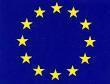 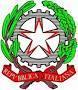 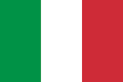 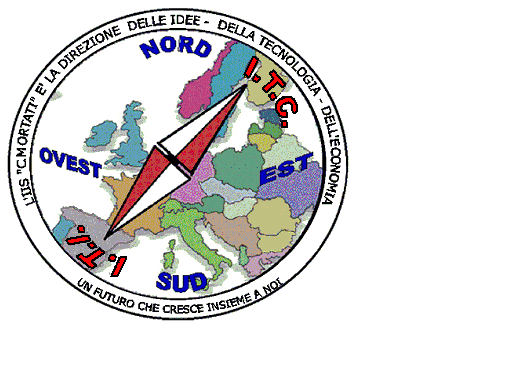 MIUR USR CALABRIADistretto Scolastico n. 17 di Amantea (CS)ISTITUTO   DI  ISTRUZIONE  SUPERIORELicei : Scientifico – Scienze Umane – Scienze ApplicateIstituto Professionale: Odontotecnico Istituto Tecnico: Chimica, M. e.B.  – Amm.Fin.Marketing –Meccanico – NauticoVia S.Antonio – Loc. S.Procopio - 87032  AMANTEA (CS)🕿 Centralino  0982/ 41969 – Sito:www.iispoloamantea.edu.itE-mail: CSIS014008@istruzione.itPosta. Cert.: CSIS014008@pec.istruzione.itCodice Fiscale 86002100781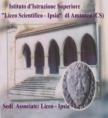 